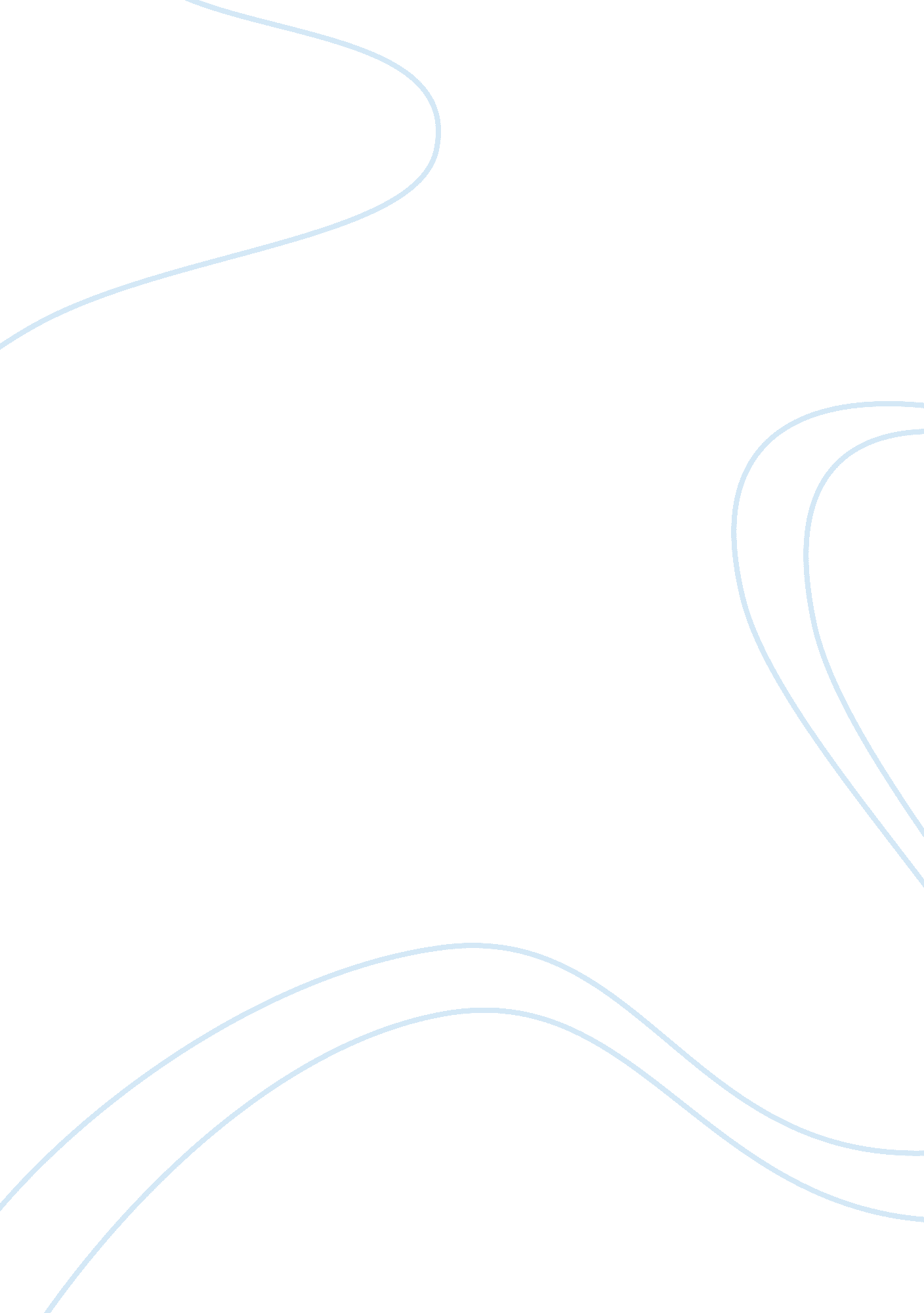 Study plan assignmentEducation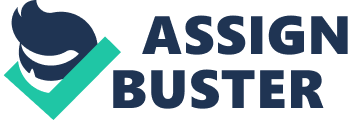 Your Personal Study Plan A study plan provides direction to graduate study. Each plan Is specific to the student, and Incorporates Individual goals and Interests with curriculum and course work. The study plan should define an area of concentration, Identify your learning objectives, and describe a process to achieve those objectives. While the study plan can change during the educational process, it provides a general framework and guideline for the development of the student. The study plan can also help to connect students with faculty interests and provide a guideline for practicum ligament. While completing your study plan, you may want to remember that you are applying to an MS program with a rural, northern, First Nations, Mits, and clinical focus. While the details of each plan are unique, a general format may include the following: General Information (1-2 Pages) Name, address, phone, and email addresses along with a title or name for your study plan. Personal Information Including your educational background, work experience, your area of Interest (be as specific as possible) and why you have selected that area, and how graduate study will contribute to your future goals. An Indication of your current level of knowledge In your specific area, your work In relation to that area, and what you feel you need to learn in that area. Learning Goals (3-4 Pages) What do you want to be able to do when you finish your graduate program? Again, please try to be specific. For example, you may say you wish to work with “ adolescent sex offenders” rather than “ work with kids”) What knowledge and skills would you need to achieve professional competence in this specific area? When looking at the course schedule for the MS, describe how you would connect the courses, curriculum, professional development opportunities, ND any other available learning activities (assignments, field education, seminars, workshops, tutorials, directed readings) to achieving your specific learning goals. Discuss how you will connect your capstone assignment and oral defense to your learning goals. Preliminary Annotated Bibliography and Brief Literature Review (3-4 Pages) Provide a brief annotated bibliography (in PAP 6th Edition format) and a brief literature review exploring the specific area of your study goals. (5 – 7 articles) Frame your area of interest in the context of a research question, and propose a search methodology or process that might answer your question. By Leibniz A study plan provides direction to graduate study. Each plan is specific to the student, and incorporates individual goals and interests with curriculum and course work. The study plan should define an area of concentration, identify your learning plan. Personal information including your educational background, work experience, your area of interest (be as specific as possible) and why you have selected that area, An indication of your current level of knowledge in your specific area, your work in 